Logo Kompanije (ako postoji)Ime KompanijeGODIŠNJI IZVEŠTAJ RADA Licenca za eksploatacijuGodina 20..Ime kompanije:		___________________Br. registra:	       ___________________Br. licence:	___________________Vlasnik (Direktor):		___________________Vrsta Mineralne Sirovine:    ___________________Br. poslovni:		___________________Opština:		___________________Region:		___________________Datum: .........rudarstvo-rudarska aktivnost		Kompanija: xxxxxxxxxxxxxxx		Br. registra: xxxx	Br. licence: xxxxOpis izvršenih radova tokom procesa eksploatacije Podaci o nesrećama tokom rudarskih aktivnosti Statistika radne snage dodeljene u kategorijeStatistika radne snage podeljena prema kvalifikacijiIzveštaj o uticajima životne sredine Kod izveštaja za korišćene rezerve - Geologija, pogledaj tabelu: Ne Metalicni minerali i Metalicni minerali, Sa različitim jedinicama (Pb%, Zn%, Ag g/t, Aug/t.. itd), Koristite odgovarajuću tabelu za vašu licencu, onda ostale tabele zajedno sa ovim komentarom izbriši iz izveštaja.GeologiJA-STANJE REZERVIGodina 200xx					Preduzeće: ..............					Br. registra:............				Br. licence:.........Nemetalnični minerali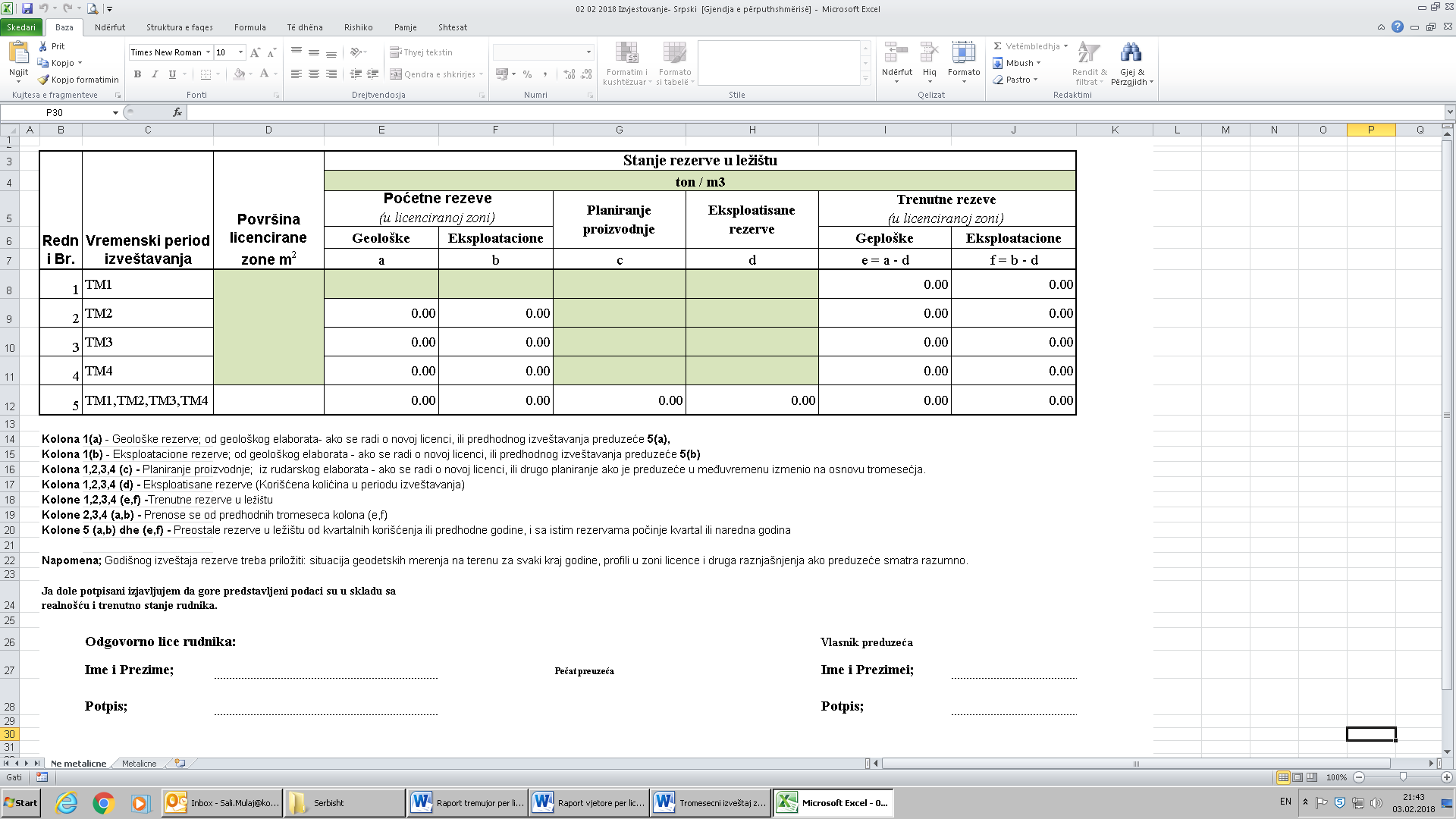 Metalnični mineraliNa različitim jedinicama(Pb%, Zn%, Ag g/t, Aug/t.. itd)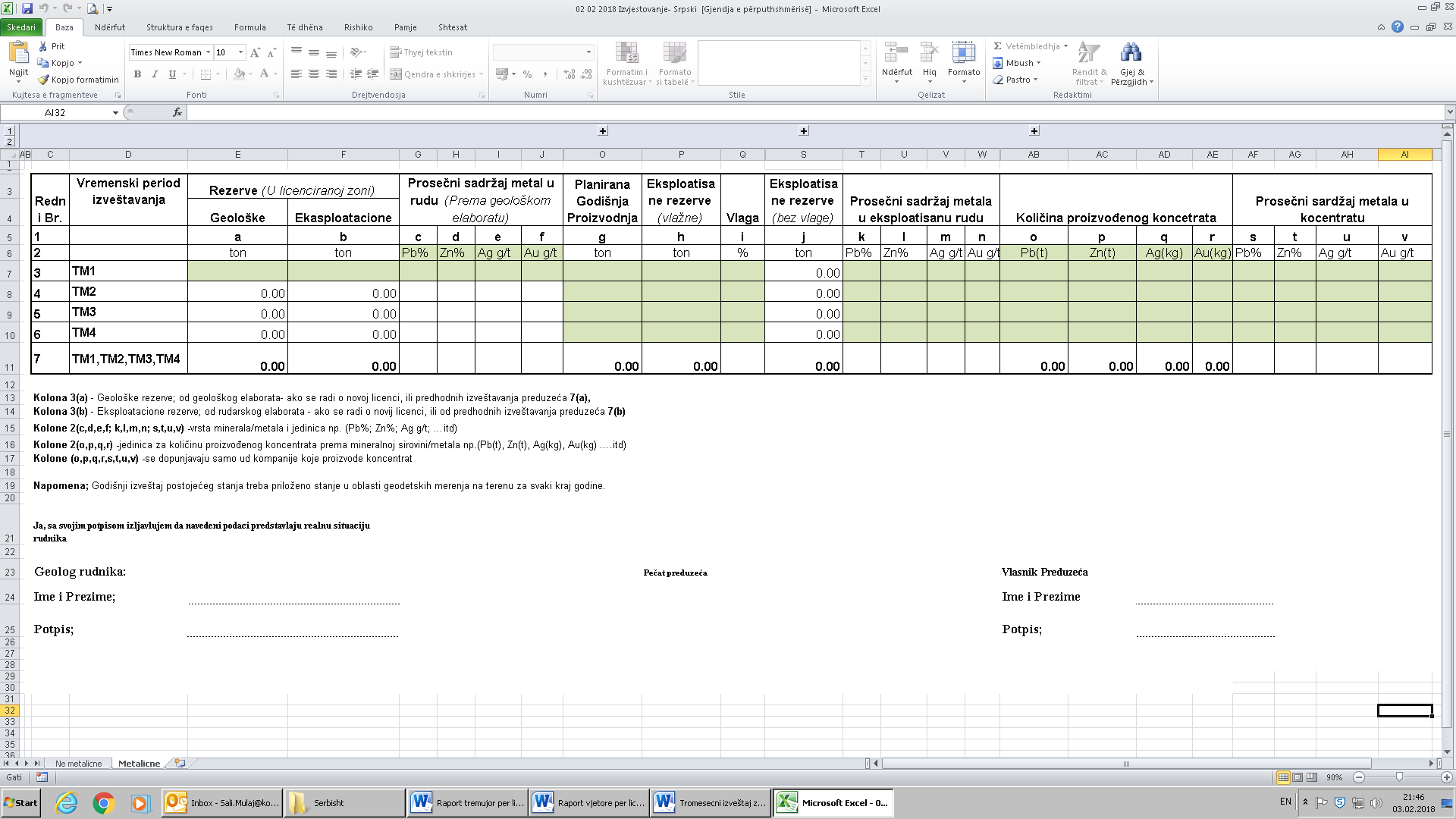 GEODEZIJA(Situacija Geodetska)Preduzeće: ......................Br. registra: ..................Br. licence: ....................Sadržaj izveštaja:Licenca Licenciranog Geodeta ili licencirane Geodetske kompanije (Kopija)Originalni podaci iz merenja na terenu (nr,y,x,h) ne *xls format (papir i CD)Situacija terena na papiru i CD.Situacija terena u digitalnom obliku (*dxf)Izveštaj o merama (i eksploatura) izračunate iz postojećeg stanja terena u digitalnom obliku.Ja dole potpisani izjavljujem da gore navedeni podaci su stvarni u trenutnom stanju rudnika. Geodeti			Poslovni vlasnik:Ime i Prezime: .......................				Ime i Prezime:............................Potpis:................ 						Potpis:................Pečat preduzećaFINANCIJE*Popuni se od strane odgovornog lica za financije *Da se priloži dokaz kvartala (popunjen formular, ispravljen i plačen) za godinu ....., ako ne priložite dokaz neçe prihvatiti ovaj oblik dodatka. Ako se oblik ne predaje na vreme prate administrativne kazne po Zakonu Br. 03/L-163. Kao i zakon Br. 04/L-158 član 26.*Dodaj tebelu 4, zavisno od broja mineralne sirovine/metala.* Ukoliko preduzeće ne koristi mineralne sirovine na fiksnu vrednost rente , izbrisati tabelu 4 zajedno sa objašnjenima ispod tabele.*Da se priloži dokaz tromesčnih izveštaja (popunjene formulare, tačne i plaćene) za godinu ....., ako ne priloži dokaz neće prihvatiti ovaj oblik dodataka. Ako oblik nije podnet na vreme prati administrativna kazna prema Zakonau Br. 03/L-163. Kao i zakona Br. 04/L-158 član 26.*Dodaj tabelu 4 i 5, u zavisnosti od mineralnih/metalnih  sirovina.* Ukoliko kompanija ne koristi mineralne resurse izdavanje % , da se briše tab. 5, 6 zajedno sa objašnjenjem ispod tabele.*Da se popuni od svih kompanija koje imaju Licencu i Specialnu Dozvolu.*Dodaj tabelu 5, u zavisnosti od broja mineralnih sirovina/metala. NAPOMENA 1:Formular mora biti punjen na osnovu Zakona Br. 03/L-163, prava i obaveze dozvole i licence, član 34 . Molim da priložite dokaze tromesečnih izveštaja (popunjeni formulari, ispravljeni i plaćeni) za godinu ...., ako ne priložite dokaze prate administrativne kazne po Zakonu Br. 03/L-163. Ako imate vise od jedne licence ili dozvole, treba da se popuni posaban formular za svaki broj licence ili dozvole.IZVEŠTAJ NEZAVISNOG REVIZORA NAPOMENA 2: Podnošenje financijskih izveštaja moraju biti revidirani od strane nezavisnog revizora prema Zakonu Br. 03/L-163 član 34 tačka 4.2.3 i 4.2.4. kao i Zakon Br. 04/L-158 član 26 o izmenama i dopunama zakona Br. 03/L-163 o Rudnicima i Mineralima 4.2.3 je revizorski izveštaj koja pokazuje iznos rudarske rente koja treba da se isplaćuje ove kalendarske godine, zajedno sa svim podacima i proračunima, i sve promene i objašnjenja neophodna za usklađivanje godišnje deklaracije sa svim izjavama predhodno dostavljenim   na osnovu stava 4 pod stavka 4.1 tačka 4.1.1 ovog člana i 4.2.4. revidiran godišnji izveštaj koji prikazuje dobit ili gubitak kao i finansijske situacije nosioca Licence na kraju te kalendarske godine,Izjavljujem pod punom odgovornošću da podaci dati u ovom izveštaju  su istiniti, potpuni i mogu se procijeniti u svakom trenutku.Ime/Prezime /Potpis i Pečat              dd/mm/gg__________________________                  ___/____ /_______Vrsta aktivnostiOpis aktivnostiNalaz:Obrada (odvajanje, obogaćenje): Utovar:Bušenje Miniranje:  Transport:  Obrada (Odvajanje, Obogaćenje):  Radovi oko uklanjanja vode:Promene od eksploatacionog projekta:Proverite da li je površina dozvole označena:Sistematski Lekarski Pregled:Obuka radnika:Dodaj sekvencu po potrebi:Priroda povredeBr.Kratki opis nesrećeKolektivne povrede:Teške Povrede:Lakše povrede:Dodaj sekvencu po potrebi:KategorijaBr.Menađment:Osoblje kancelarije:Radnik:Vozač:Dodaj sekvencu po potrebi:KvalifikacijeBr.Viša i superiorna:Srednja:Ne kvalifikovana:Dodaj sekvencu po potrebi:Vrsta zagađenja (uticaja na životnu sredinu)Kratki opisPrašina:Buka:Vodotok:Dodaj sekvencu po potrebi1.  PODACI O PREDUZEĆU:1.  PODACI O PREDUZEĆU:1.  PODACI O PREDUZEĆU:1.  PODACI O PREDUZEĆU:1.  PODACI O PREDUZEĆU:1.  PODACI O PREDUZEĆU:1.  PODACI O PREDUZEĆU:1.  PODACI O PREDUZEĆU:1.  PODACI O PREDUZEĆU:1.  PODACI O PREDUZEĆU:Preduzeće:Preduzeće:Preduzeće:Preduzeće:Preduzeće:BRB:BR. LicenceBR. LicenceBR. LicenceBr. AplikacijeBr. AplikacijeBr. AplikacijeDatum izveštavanjaDatum izveštavanjaDatum izveštavanjaPoslovno sedištePoslovno sedištePoslovni prostorPoslovni prostorVrsta MineralaVrsta MineralaVrsta MineralaDanMesecGodinaBroj radnikaBroj radnikaBroj radnikaBroj radnikaBroj radnikaIznos mesečne zaradeIznos mesečne zaradeIznos mesečne zaradeIznos godišnje zaradeIznos godišnje zaradePrimarna delatnost poslovanjaPrimarna delatnost poslovanjaPrimarna delatnost poslovanjaPrimarna delatnost poslovanjaSekundarna delatnost poslovanjaDruge aktivnostiDruge aktivnostiDruge aktivnostiDruge aktivnostiDruge aktivnostiAko obavljate dve i vise aktivnosti u vašem poslovanju, da li vodite knjige ili posebnu evidenciju za poslove ili rudarsku aktivnost za koje ste licencirani u NKRM  Ne DaAko obavljate dve i vise aktivnosti u vašem poslovanju, da li vodite knjige ili posebnu evidenciju za poslove ili rudarsku aktivnost za koje ste licencirani u NKRM  Ne DaAko obavljate dve i vise aktivnosti u vašem poslovanju, da li vodite knjige ili posebnu evidenciju za poslove ili rudarsku aktivnost za koje ste licencirani u NKRM  Ne DaAko obavljate dve i vise aktivnosti u vašem poslovanju, da li vodite knjige ili posebnu evidenciju za poslove ili rudarsku aktivnost za koje ste licencirani u NKRM  Ne DaAko obavljate dve i vise aktivnosti u vašem poslovanju, da li vodite knjige ili posebnu evidenciju za poslove ili rudarsku aktivnost za koje ste licencirani u NKRM  Ne DaAko obavljate dve i vise aktivnosti u vašem poslovanju, da li vodite knjige ili posebnu evidenciju za poslove ili rudarsku aktivnost za koje ste licencirani u NKRM  Ne DaAko obavljate dve i vise aktivnosti u vašem poslovanju, da li vodite knjige ili posebnu evidenciju za poslove ili rudarsku aktivnost za koje ste licencirani u NKRM  Ne DaAko obavljate dve i vise aktivnosti u vašem poslovanju, da li vodite knjige ili posebnu evidenciju za poslove ili rudarsku aktivnost za koje ste licencirani u NKRM  Ne DaAko obavljate dve i vise aktivnosti u vašem poslovanju, da li vodite knjige ili posebnu evidenciju za poslove ili rudarsku aktivnost za koje ste licencirani u NKRM  Ne DaAko obavljate dve i vise aktivnosti u vašem poslovanju, da li vodite knjige ili posebnu evidenciju za poslove ili rudarsku aktivnost za koje ste licencirani u NKRM  Ne Da2.    KAPITALNE INVESTICIJE TOKOM GODINE.......Investicije treba da budu vezane sa rudarskim aktivitetom:2.    KAPITALNE INVESTICIJE TOKOM GODINE.......Investicije treba da budu vezane sa rudarskim aktivitetom:OpisVrednostOPERATIVNI TROŠKOVI TOKOM GODINE........, Troškovi treba da budu vezani sa rudarskim aktivitetom:OPERATIVNI TROŠKOVI TOKOM GODINE........, Troškovi treba da budu vezani sa rudarskim aktivitetom:OpisVrednostRUDARSKA RENTA U €/(tona ili m3)RUDARSKA RENTA U €/(tona ili m3)RUDARSKA RENTA U €/(tona ili m3)RUDARSKA RENTA U €/(tona ili m3)Rudarska renta popunjava se od strane preduzeća, godišnji podaci odvojeni u kvartalu za relevantnu godinu. Predstavite vrstu minerala, cena rudarske rente i plaćanje rudarske rente obavljene za izveštajni period. Rudarska renta popunjava se od strane preduzeća, godišnji podaci odvojeni u kvartalu za relevantnu godinu. Predstavite vrstu minerala, cena rudarske rente i plaćanje rudarske rente obavljene za izveštajni period. Rudarska renta popunjava se od strane preduzeća, godišnji podaci odvojeni u kvartalu za relevantnu godinu. Predstavite vrstu minerala, cena rudarske rente i plaćanje rudarske rente obavljene za izveštajni period. Rudarska renta popunjava se od strane preduzeća, godišnji podaci odvojeni u kvartalu za relevantnu godinu. Predstavite vrstu minerala, cena rudarske rente i plaćanje rudarske rente obavljene za izveštajni period. Period izveštavanjaKoličina u (      )Cena rudarske rente €Plačeno €TM1TM2TM3TM4UKUPNO: TM1+TM2+TM3+TM4Napomena:Napomena:Napomena:Napomena:CENA OD BURSE LMEZA MINERALNU SIROVINU......CENA OD BURSE LMEZA MINERALNU SIROVINU......CENA OD BURSE LMEZA MINERALNU SIROVINU......CENA OD BURSE LMEZA MINERALNU SIROVINU......CENA OD BURSE LMEZA MINERALNU SIROVINU......CENA OD BURSE LMEZA MINERALNU SIROVINU......CENA OD BURSE LMEZA MINERALNU SIROVINU......MesecJanuarFebruarMartAprilMajJunCena u € po jedinici(      )€€€€€€MesecJulAugustSeptembarOktombarNovembarDecembarCena u € po jedinici(      )€€€€€€Opomena:Opomena:Opomena:Opomena:Opomena:Opomena:Opomena:RUDARSKA RENTA ZA MINERALNU SIROVINU/METAL ......Popunjene od strane kompanije, godišnji  podaci podeljeni u isti kvartal  za relevantnu godinu. Predstavite vrstu minerala, upotrebljenu cenu za kalkulaciju rudarske rente i cenu berze LME, plaćanje rente za taj izveštajni period.RUDARSKA RENTA ZA MINERALNU SIROVINU/METAL ......Popunjene od strane kompanije, godišnji  podaci podeljeni u isti kvartal  za relevantnu godinu. Predstavite vrstu minerala, upotrebljenu cenu za kalkulaciju rudarske rente i cenu berze LME, plaćanje rente za taj izveštajni period.RUDARSKA RENTA ZA MINERALNU SIROVINU/METAL ......Popunjene od strane kompanije, godišnji  podaci podeljeni u isti kvartal  za relevantnu godinu. Predstavite vrstu minerala, upotrebljenu cenu za kalkulaciju rudarske rente i cenu berze LME, plaćanje rente za taj izveštajni period.RUDARSKA RENTA ZA MINERALNU SIROVINU/METAL ......Popunjene od strane kompanije, godišnji  podaci podeljeni u isti kvartal  za relevantnu godinu. Predstavite vrstu minerala, upotrebljenu cenu za kalkulaciju rudarske rente i cenu berze LME, plaćanje rente za taj izveštajni period.Izveštajni periodKolićinu u(    )Iznos rudarske rente za uplatu€Plaćena €TM1TM2TM3TM4UKUPNO: TM1+TM+TM3+TM4UGOVORI I TRANSAKCIJA SA DRUGIM KOMPANIJAMAUGOVORI I TRANSAKCIJA SA DRUGIM KOMPANIJAMAUGOVORI I TRANSAKCIJA SA DRUGIM KOMPANIJAMAUGOVORI I TRANSAKCIJA SA DRUGIM KOMPANIJAMAOpis Ugovora Vrsta minerala Količina (      )PeriodUKUPNOPOREZI I ADMINISTRATIVNE TAKSE POREZI I ADMINISTRATIVNE TAKSE POREZI I ADMINISTRATIVNE TAKSE POREZI I ADMINISTRATIVNE TAKSE POREZI I ADMINISTRATIVNE TAKSE Porez plaćen tokom godine ...........TM1TM2TM3TM4Porez na Dobit:PDV:Ostali porezi (NKRM):UKUPNO:PLANIRANJE PRODAJA ZA ODREĐENE RUDE ZA GODINU......PLANIRANJE PRODAJA ZA ODREĐENE RUDE ZA GODINU......PLANIRANJE PRODAJA ZA ODREĐENE RUDE ZA GODINU......PLANIRANJE PRODAJA ZA ODREĐENE RUDE ZA GODINU......Opis Minerala Količina u m³/tonaProdajna cena(Tržišta)Period